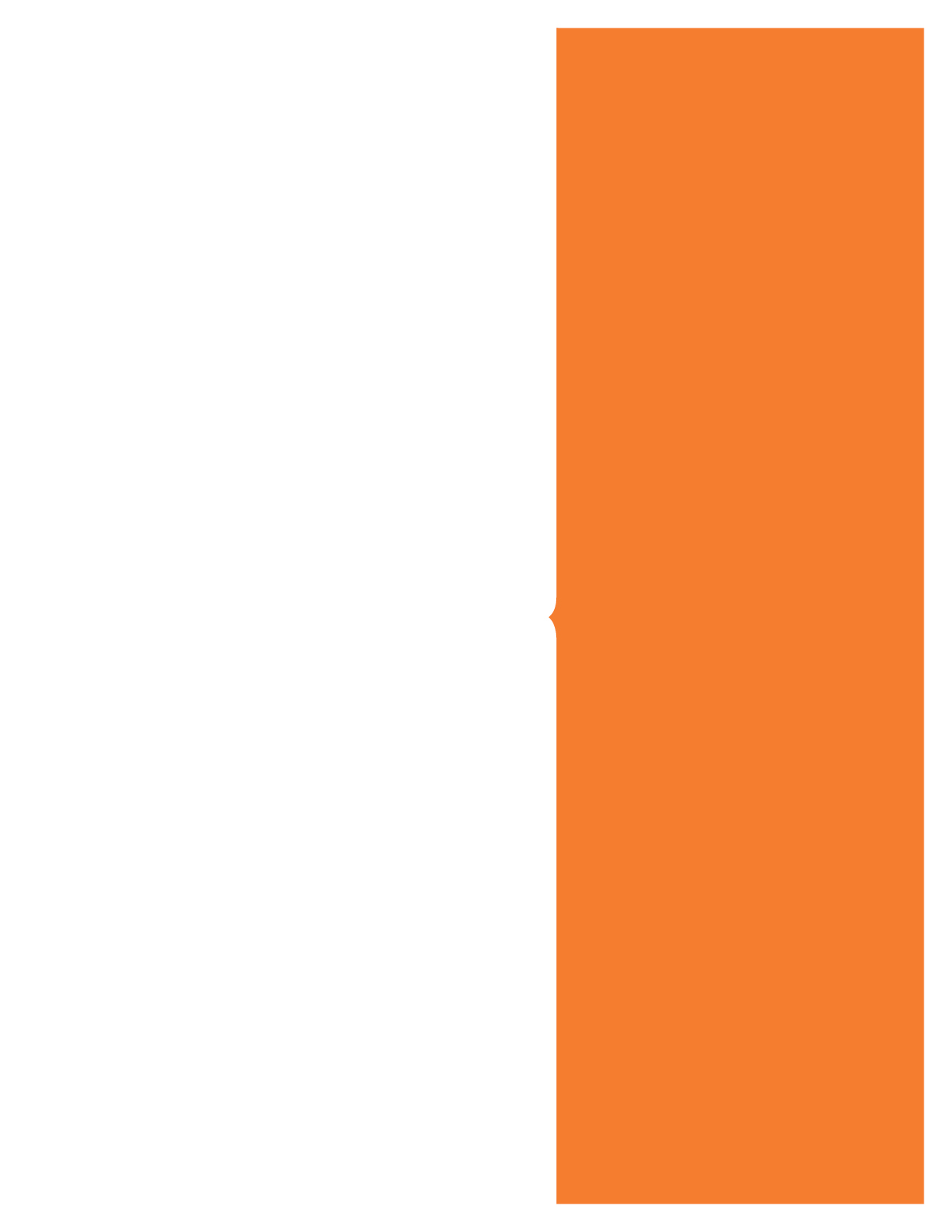 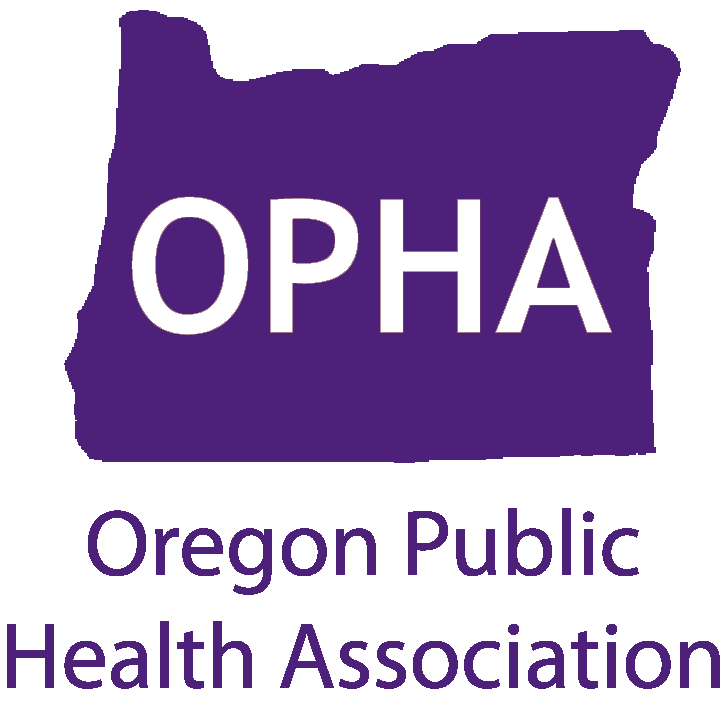 Open Heart, Mind, Soul, and I am Whole: Conversations about Sexuality and Dis/abilityPresentation & DiscussionDate: Tuesday, May 19th 2015Time: 12:00pm-3:00pmLunch will be provided at 12:00pmPresentation begins at 12:30pm Location: Kaiser Town Hall Venue
3704 N Interstate AvePortland, OR 97227This event is approved for two Free Category I CHES Credits.    To register for this free event visit:http://www.oregonpublichealth.org/events.